Week 4, 24 Januari 2021WATER INTO WINE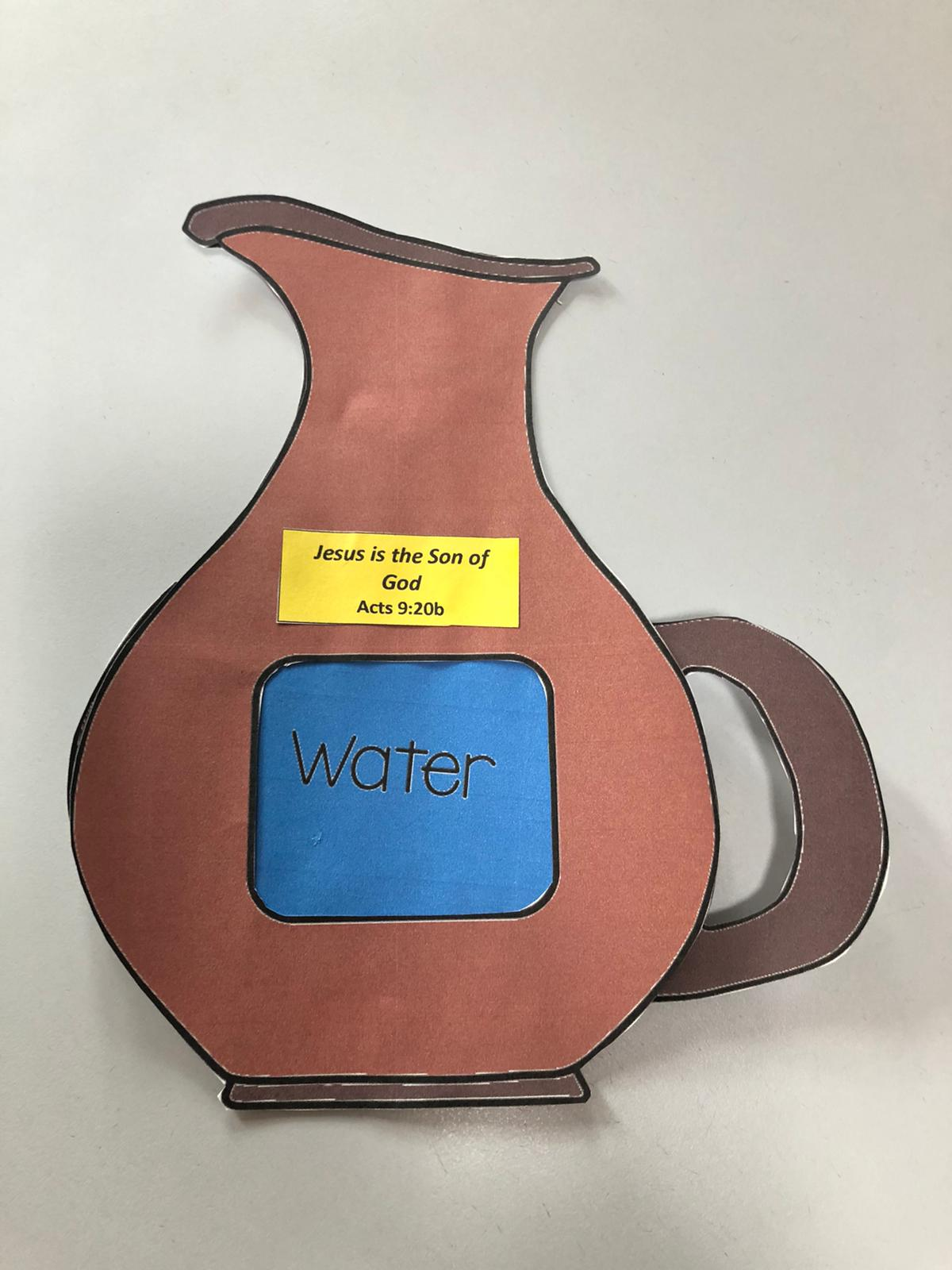 Bahan/alat yang diperlukan: PrinterGuntingLem Persiapan oleh Orang Tua :Print gambar :Jug warna coklat, Jug warna purple (wine), Kertas warna biru bertuliskan ‘water’ Pegangan jug warna coklat Ayat hafalanGunting semua gambar di atasGunting dan hilangkan warna putih dibagian tengah jug coklat yang ada tulisan ‘cut out’Aktivitas anak (dibantu orang tua) :Tempel tulisan water di kertas warna biru di atas kertas warna coklat pegangan jug.Tempelkan jug coklat yang sudah dilobangi tengahnya di atas jug purple bertuliskan ‘wine’. Hanya taruh lem di tempat yg ada tanda ‘XXX” Tempelkan ayat hafalan di jug Masukkan pegangan yg bertulis water ke tengah2 antara jug purple dan jug coklat yg berlobang yg sudah ditempel tadi. Jika pegangan ditarik maka water akan menjadi wine.